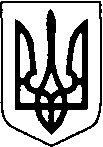 УКРАЇНАВИКОНАВЧИЙ  КОМІТЕТ  Нововолинської  міської  радиВОЛИНСЬКОЇ ОБЛАСТІР І Ш Е Н Н Явід 16 грудня 2021року № 494 м. НововолинськПро схвалення « Програми розвитку іпідтримки комунальних закладів охорониздоров’я Нововолинської міської територіальної громади  на 2022-2025 роки»        Відповідно до Закону України «Основи законодавства України про охорону здоров’я», пункту 22, частини 1, статті 26 Закону України «Про місцеве самоврядування в Україні», врахувавши звернення КНП «Нововолинська центральна міська лікарня» від 29.11.2021 року № 4155/01-20, виконавчий комітет міської радиВ И Р І Ш И В:Схвалити «Програму розвитку і підтримки комунальних закладів охорони здоров’я Нововолинської міської територіальної громади  на 2022-2025 роки»Контроль за виконанням даного рішення покласти на постійну комісію з питань охорони здоров’я, сім’ї та соціального захисту населення і заступника міського голови з питань  діяльності виконавчих органів Скриннік В.Р.Міський голова                                                                                               Б.С. Карпус Шипелик 49097  Корзонюк 49023Кийко 35252			СХВАЛЕНО                         Рішення виконавчого комітету                         16 грудня 2021 року № 494			Програма розвитку і підтримки Комунальних закладів охорони здоров’я Нововолинської міської територіальної громади на 2022-2025 рокиПаспорт програми2. Визначення проблематики та необхідності створення Програми Здоров’я є найважливішим з прав людини та найвищою людською цінністю, від якої залежить економічний, фізичний та духовний потенціал суспільства. Це показник соціального і культурного прогресу, один із головних елементів національного багатства. Тому кожна держава розглядає охорону та зміцнення здоров’я як своє найголовніше завдання.Програмою  визначено цілі розвитку комунальних некомерційних підприємств, визначено основні завдання, вирішення яких сприятимуть наданню кваліфікованої первинної, вторинної(спеціалізованої) та стоматологічної  медичної допомоги населенню.           Програма дасть можливість застосовувати програмно-цільовий метод фінансування та залучити додаткові кошти із бюджету громади,  державного  бюджету та інших джерел, не заборонених законодавством для вирішення проблемних питань сфери охорони здоров’я.            Комунальне некомерційне підприємство «Нововолинська центральна міська лікарня» є багатопрофільним медичним закладом з необхідним кадровим  потенціалом  та  матеріально-технічною  базою, має в своєму складі всі необхідні структурні підрозділи для надання висококваліфікованої медичної допомоги. Існує необхідність збереження,  удосконалення та перспективний розвиток вузькопрофільних відділень стаціонару, запровадження прийомів вузьких затребуваних лікарів  спеціалістів  у поліклініці.               Покращення матеріально-технічного забезпечення відділень, придбання сучасного обладнання забезпечить надання кваліфікованої медичної допомоги відповідно до новітніх стандартів. Встановлення сучасної мультимедійної системи забезпечить належні умови проведення освітніх та інформаційних заходів для якісної освіти наших медичних працівників.               Ремонт окремих приміщень, заміна застарілих меблів надасть змогу підняти на вищий рівень забезпечення комфортності перебування пацієнтів в закладі та економічно використовувати енергоресурси.Програма розвитку надання первинної медико-санітарної допомоги та покращення матеріально-технічної бази Комунального некомерційного підприємства  «Нововолинський центр первинної медико-санітарної допомоги» (далі – Програма)   передбачає забезпечення якісної роботи закладу  первинної медичної допомоги.На території Нововолинської міської територіальної громади функціонує 5 амбулаторій загальної практики сімейної медицини. Програма дасть можливість підвищити рівень надання   своєчасної та якісної  первинної  медичної допомоги, забезпечити лікарськими засобами пільгові категорії населення за рецептами лікарів, покращити  ефективність лікування, створити  комфортні  умови  перебування пацієнтів у лікувальних закладах.Програма фінансової підтримки Комунального некомерційного підприємства «Нововолинська міська стоматологічна поліклініка» продиктована необхідністю  поліпшення якості та доступності надання стоматологічної допомоги населенню міста, поліпшення матеріально-технічної бази, підвищення престижу праці медичних працівників, покращення їх соціального та економічного становища.3. Мета Програми та пріоритетні напрямки діяльностіМетою Програми є забезпечення медичного обслуговування населення шляхом надання йому медичних послуг в порядку та в обсязі встановлених законодавством, зниження рівня захворюваності, інвалідності та смертності населення шляхом формування та налагодження ефективного функціонування системи надання доступної й якісної медичної допомоги, зокрема:забезпечення надання пацієнтам відповідно до законодавства послуг первинної,  вторинної (спеціалізованої) медичної допомоги, у тому числі екстреної та невідкладної, медичної реабілітації, необхідної для забезпечення належних профілактики, діагностики і лікування хвороб, травм, отруєнь чи інших розладів здоров’я, медичного контролю за перебігом вагітності й ведення пологів і післяпологового періоду тощо; забезпечення більш ефективного функціонування системи охорони здоров’я, забезпечення рівного та справедливого доступу громадян до медичних послуг належної якості, зниження рівня захворюваності, інвалідності та смертності населення шляхом формування і налагодження ефективного функціонування системи надання населенню доступної та високоякісної первинної медико-санітарної допомоги на засадах сімейної медицини та вдосконалення матеріально-технічної бази Комунального некомерційного підприємства «Нововолинський центр первинної медико-санітарної допомоги »впровадження нових форм та методів профілактики, діагностики, лікування захворювань та станів.забезпечення прав мешканців громади на  лікувально–профілактичну допомогу та  своєчасну медичну допомогу при нещасних випадках, гострих захворюваннях тощо;забезпечення своєчасного виявлення у громадян захворювання на туберкульоз на ранніх стадіях, що здійснюється шляхом проведення діагностики;заохочення материнства;запобігання демографічній кризі, забезпечення здоров’я майбутніх поколінь і профілактики спадкових захворювань;охорона здоров’я дітей;попередження, лікування, виявлення локалізації та ліквідація масових інфекційних захворювань. - надання населенню стоматологічних та інших видів медичних послуг ,    спрямованих на збереження, поліпшення та відновлення здоров»я;-   вжиття заходів з профілактики стоматологічних захворювань  населення та  підтримки громадського здоров»я;-   забезпечення населення доступною, своєчасною, якісною та ефективною   стоматологічною допомогою.4. Основні завдання та принципи реалізації Програми            Медична допомога жителям Нововолинської міської територіальної громади є доступною. Проте є проблеми, які накопичувалися роками і потребують невідкладного вирішення шляхом додаткового фінансування.	Покращення якості медичної допомоги можливо лише при впровадженні нових інноваційних методів лікування, закупівлі сучасного медичного обладнання та матеріальній мотивації праці медичних працівників. Досягнення даної мети можливо  за умови раціонального використання наявних фінансових та кадрових ресурсів, консолідації бюджетів різних рівнів для оплати послуг, які будуть надаватися комунальними  некомерційними  підприємствами.	В умовах переходу на нові умови фінансування,  для забезпечення  повноцінного  функціонування  комунальних  некомерційних  підприємств, необхідні додаткові кошти для  закупівлі діагностичного обладнання. 	Затвердження та впровадження Програми «Розвитку та підтримки комунальних закладів охорони здоров’я Нововолинської міської територіальної громади» на 2022-2025 роки створює правові підстави для здійснення часткового фінансування за рахунок бюджету громади  первинної, вторинної (спеціалізованої)  та стоматологічної  медичної допомоги.	Для розв’язання проблеми необхідно:                   - удосконалення матеріально-технічної бази охорони здоров’я відповідно до світових стандартів, запровадження   правових, економічних, управлінських механізмів, забезпечення конституційних прав громадян на охорону здоров’я; формування системи надання населенню високоякісної медичної допомоги;	- удосконалити нормативно-правову та методичну базу, зокрема з питань діяльності структурних  підрозділів комунальних  підприємств охорони здоров’я громади;	- забезпечити постійну доступність населення до первинної , вторинної (спеціалізованої)  та стоматологічної  медичної допомоги; розробити дієві алгоритми діяльності структурних підрозділів; маршрути руху пацієнтів; стандартні оперативні  процедури при виникненні невідкладних станів;	- провести перегляд табелів оснащення структурних підрозділів  з поступовим забезпеченням їх медичним сучасним обладнанням;	- удосконалити систему рейтингових показників, що характеризують якість роботи медичних працівників та порядок їх систематизації, що в подальшому буде використано для впровадження місцевих матеріальних стимулів для медичних працівників;	- розвивати в діяльності комунальних  некомерційних підприємств впроваджену електронну систему ведення медичної документації, створення електронного реєстру пацієнтів, збору та обробки статистичної інформації; 	- залучення засобів масової інформації, навчальних закладів та     громадських організацій до більш широкого інформування населення з питань профілактики, раннього виявлення та ефективного лікування захворювань;	- забезпечення населення ефективними, безпечними і якісними лікарськими засобами та виробами медичного призначення	- поліпшення стану здоров’я всіх верств населення, зниження рівня захворюваності, інвалідності, продовження активного довголіття і тривалості життя;	-   поліпшити якість амбулаторного лікування пільгових категорій населення,     забезпечивши їх лікарськими засобами безкоштовно або із знижкою 50% ( інваліди I-II групи);	- сприяти розвитку міжрегіонального та  міжнародного співробітництва та партнерства з метою вивчення та запровадження в діяльність КНП «НЦМЛ» кращого світового досвіду організації  вторинної (спеціалізованої)   медичної допомоги;	- забезпечити КНП «НЦМЛ» спеціалізованими транспортними засобами згідно рекомендованих нормативів для можливості співпраці з закладами третинного рівня при необхідності транспортування важких пацієнтів.                - пріоритетний розвиток та удосконалення стоматологічної допомоги населенню, укріплення та оновлення матеріально-технічної бази, поліпшення забезпечення кваліфікованими медичними кадрами, перехід до фінансування  закупівлі сучасного медичного обладнання та матеріальної мотивації праці медичних працівників, забезпечення належного фінансування потреб стоматполіклініки.         Фінансова підтримка за рахунок бюджетних коштів надається на безповоротній основі комунальним некомерційним підприємствам охорони здоров’я, засновником  якого є Нововолинська міська рада. Фінансова підтримка надається в межах бюджетних призначень, встановлених рішенням міської ради про бюджет громади на відповідний рік  за цією Програмою.	Фінансування надається на покриття капітальних та поточних витрат комунальних  некомерційних підприємств  охорони здоров’я, які виникають в процесі господарської діяльності, напрям якої відповідає меті і завданням цієї Програми, у разі якщо такі витрати не покриваються доходами підприємств.	Не підлягають забезпеченню за рахунок коштів бюджету громади витрати комунального неприбуткового  підприємства:       - на відрахування профспілковим організаціям для проведення культурно-масової і фізкультурної роботи;        - на надання спонсорської і благодійної допомоги;        - на інші непродуктивні витрати, які безпосередньо не пов’язані із основними напрямками діяльності підприємств та не відповідають меті і завданням Програми.    5. Обсяги та джерела  фінансування ПрограмиФінансування заходів, визначених Програмою (додаток 1,2,3  додаються), здійснюватиметься за рахунок бюджету громади.6. Очікувані результати виконання Програми           Виконання основних положень зазначеної Програми дасть змогу:	 - підвищити ефективність роботи закладів охорони здоров’я з метою подолання несприятливих демографічних тенденцій;	- сформувати доступну та дієву систему надання населенню первинної, вторинної(спеціалізованої) та стоматологічної  медичної допомоги;	- створити умови для реалізації принципу організації та координації  лікарями спеціалістами надання пацієнтам спеціалізованої та стаціонарної медичної допомоги. 	-  забезпечити на 100% надання амбулаторної паліативної допомоги, а саме медикаментозного знеболення хворим на онкопатологію в термінальних стадіях                 - поліпшити своєчасне надання стоматологічної допомоги населенню громади та обслуговування викликів, завдяки забезпеченню  автотранспортом;	- забезпечити створення належних фінансових, професійних, соціально-побутових умов для залучення молодих спеціалістів з медичною освітою.	- дотримуватись нормативів матеріального оснащення та ліцензійних умов діяльності підприємств охорони здоров’я. 7. Ресурсне забезпечення Програми  	Ресурсне забезпечення Програми здійснюватиметься за рахунок коштів, які передбачатимуться у бюджеті громади з урахуванням реальних можливостей, а також інших не заборонених законодавством джерел.	Фінансування Програми здійснюється за рахунок коштів бюджету громади та за рахунок інших джерел, що не заборонені чинним законодавством.8. Координація та контроль за ходом виконання ПрограмиКоординацію та контроль за використанням бюджетних  коштів, визначених  Програмою, здійснює Комунальне некомерційне підприємство «Нововолинська центральна міська лікарня». 	Щорічно відповідальний виконавець звітуватиме на сесії міської ради про хід виконання Програми та ефективність реалізації її заходів.Шипелик 49097  Корзонюк 49023Кийко 352521Ініціатор розроблення Програми Виконавчий  комітет Нововолинської міської ради2Дата, номер і назва розпорядчого документа органу виконавчої влади про розроблення проекту ПрограмиРішення виконавчого комітету Нововолинської міської ради    від 16 грудня 2021 року № 4943Розробник ПрограмиКомунальне некомерційне підприємство «Нововолинська центральна міська лікарня»4Співрозробники програмиКомунальне некомерційне підприємство « Нововолинська міська стоматологічна поліклініка»,Комунальне некомерційне підприємство «Нововолинський центр первинної медико - санітарної допомоги»5Відповідальний виконавець Програми Комунальне некомерційне підприємство «Нововолинська центральна міська лікарня»6Учасники ПрограмиКомунальне некомерційне підприємство «Нововолинська центральна міська лікарня», комунальне некомерційне підприємство « Нововолинська міська стоматологічна поліклініка»,комунальне некомерційне підприємство «Нововолинський центр первинної санітарної допомоги» виконавчий  комітет Нововолинської міської ради.7Терміни реалізації Програми2022-2025 роки8Загальний обсяг фінансових ресурсів необхідних для реалізації Програми, тис. грн96 247,98.1Коштів бюджету громади, тис. грн96 247,9Обсяг коштів, якіпропонуєтьсязалучати    на виконання ПрограмиРокиРокиРокиРокиУсього витрат навиконання Програми(тис.грн.)Обсяг коштів, якіпропонуєтьсязалучати    на виконання Програми2022202320242025Усього витрат навиконання Програми(тис.грн.)10 500,026 964,232 119,426 664,396 247,9В тому числібюджет громади10 500,026 964,232 119,426 664,396 247,9